ТезиДо науково-дослідницької роботи “Перлини зоряного неба” 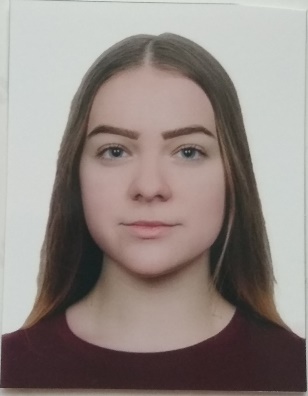 учениці 6(10) класу Перечинської гімназії Бондар Ангеліни АнатоліївниВідділення: фізика та астрономіяСекція: астрономія та астрофізикаЗ давніх давен людей вабив таємничий світ сузір’їв. Зірки розсіяні в усіх можливих напрямках серед космічного простору.Древні астрономи для полегшення орієнтації на небі згрупували зірки в різні фігури – сузір’я. Вони дали цим сузір’ям імена, котрі збереглися до наших днів. У теперішній час під сузір’ям розуміють окрему ділянку неба і відносять до неї всі зорі, які знаходяться у цій ділянці. Для зручності знаходження сузір’їв їх найбільш яскраві зірки подумки з’єднують прямими лініями так, щоб  вийшли прості геометричні фігури або схематичні малюнки. У 1603 році астроном Байєр запропонував позначати зірки буквами грецького алфавіту, в порядку зменшення блиску всередині кожного сузір’я: α (альфа), β (бета), γ (гамма),  δ (дельта), ε (епсілон), ζ (дзета),  η (ета)… Блиск зірок, який вимірюється в особливих одиницях – зоряних величинах, залежить не тільки від сили світла, яку випромінює, а й від відстані до неї.Ще в давні часи люди стали присвоювати власні імена групам зір, видимим на небі, - сузір’ям. В цих назвах знайшли своє відображення міфи і легенди наших предків, а також деякі сторони реальної і практичної діяльності людей.Знайомство із сузір’ями зазвичай починається з пошуків ковша Великої Ведмедиці.Зоряне небо – велике німе. Навчившись орієнтуватися за зірками, людина по суті дізналася не лише про власну планету, про її форму і рух у просторі, а і про самі зорі. Вміння орієнтуватись за сузір’ями у просторі здавна використовувалося людиною для практичних потреб. Світ зірок, що нас оточує, безмежний. Сотні мільярдів зірок, до яких входить і Сонце, утворюють гігантський зоряний острів – Галактику. Майже 95% всієї маси Галактики знаходяться в зірках. Світло далеких зірок, які концентруються в площині Галактики, зливається для нас у слабо блискучу лінію Молочного Шляху, яка добре помітна на нічному небі. Зоряне небо своєю красою і величчю постійно приваблює людей. Астрономи-любителі можуть годинами спостерігати за сузір’ями. Знання карти зоряного неба є складовою частиною інтелектуального розвитку людини. На жаль, з кожним роком зменшується кількість молодих людей, які захоплюються астрономією в тому числі й зоряним небом.Можливо, на перший погляд матеріал даної роботи здаватиметься застарілим. Зате він може закласти основи захоплення астрономією. Цікаве оформлення сузір’їв на стародавніх картах сприяє їх вивченню. Викликає зацікавленість в учнів, сприяє розвитку їх творчої активності.До даної роботи додається астрономічний календар, малюнки якого виконані власноруч.